Formulaire d’évaluation finale - Mentoring Circles™Avez-vous fait des plans ou des démarches pour trouver des opportunités de bénévolat ou d'emploi à la suite de votre participation au programme de bénévolat SMART ? Oui   Non Autre commentaire :Avez-vous pris d'autres mesures à la suite de votre participation au programme de bénévolat SMART (p. ex. lire des livres, visiter des sites Web, élaborer un plan d'action, rédiger des objectifs avec des dates cibles, etc. Oui   Non Autre commentaire :B. Compétences/connaissances acquises (veuillez cocher les éléments pertinents et indiquer comment vous avez acquis ces compétences/connaissances dans le cadre du programme SMART Volunteering) :Recommanderiez-vous le programme SMART Volunteering à d'autres personnes ?  Oui   Non Autre commentaire :Y a-t-il autre chose que vous auriez aimé apprendre pendant ces sessions ? Oui   Non Autre commentaire :Sur une échelle de 1 à 5 (1 = faible à 5 = excellent), veuillez évaluer les aspects suivants du projet : 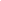 Contenu des cercles : 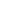 Le facilitateur : 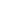 Nombre de sessions disponible : 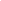 Buts et objectifs du projet :Avez-vous d'autres commentaires à faire sur votre participation au programme de bénévolat SMART ?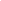 Nom (optionnel):Date:    ***MERCI !***Your comments may be included in future promotional/marketing material, anonymously. If you are not happy for your comments/quotes to be used for these purposes, please tick this box Compétences/connaissancesComment vous avez développé cette compétenceAuto-réflexion Capacité d'établir des objectifs  Compétence réseau   Résolution des problèmes  Une plus grande confiance en soi   Amélioration des compétences en communication Des niveaux plus élevés d'auto-motivation 